СОВЕТ  ДЕПУТАТОВ ДОБРИНСКОГО МУНИЦИПАЛЬНОГО РАЙОНАЛипецкой области25-я сессия  VI-го созываРЕШЕНИЕ15.12.2017г.                                 п.Добринка	                                     №201-рсО принятии Контрольно-счетной комиссией Добринского муниципального района полномочий контрольно-счетных органов сельских поселений Добринского муниципального района Липецкой области по осуществлению внешнего муниципального финансового контроляРассмотрев обращение главы Добринского муниципального района о принятии Контрольно-счетной комиссией Добринского муниципального района полномочий контрольно-счетных органов сельских поселений Добринского муниципального района Липецкой области по осуществлению внешнего муниципального финансового контроля, учитывая решения Советов депутатов сельских поселений Березнеговатского, Богородицкого, Верхнематренского, Демшинского, Добринского, Дубовского, Дуровского, Каверинского, Мазейского, Нижнематренского, Новочеркутинского, Петровского, Пушкинского, Среднематренского, Талицкого, Тихвинского, Хворостянского сельсоветов, руководствуясь пунктом 4 статьи 15 Федерального закона от 06.10.2003 №131-ФЗ «Об общих принципах организации местного самоуправления в Российской Федерации», пунктом 11 статьи 3 Федерального закона от 07.02.2011 № 6-ФЗ «Об общих принципах организации и деятельности контрольно-счетных органов субъектов Российской Федерации и муниципальных образований», учитывая решение постоянной комиссии по  экономике, бюджету, муниципальной собственности и социальным вопросам, Совет депутатов Добринского муниципального районаРЕШИЛ:1.Дать согласие на принятие Контрольно-счетной комиссией Добринского муниципального района полномочий контрольно-счетных органов сельских поселений Добринского муниципального района Липецкой области по осуществлению внешнего муниципального финансового контроля сроком на три года (2018-2020 годов).2.Председателю Совета депутатов Добринского муниципального района заключить с каждым представительным органом сельского поселения соответствующие соглашения по осуществлению внешнего муниципального финансового контроля сроком на три года (2018-2020 годов). 3. Настоящее решение опубликовать в районной газете «Добринские вести».Председатель Совета депутатовДобринского муниципального района			          	 М.Б.Денисов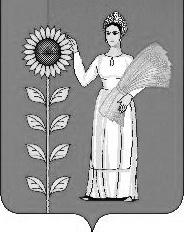 